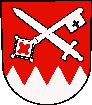 Žádost o poskytnutí informace dle zákona č. 106/1999 Sb.Dne 04.04.2022 Obecní úřad v Bartošovicích obdržel žádost fyzické osoby o poskytnutí informace dle zákona č. 106/1999 sb., o svobodném přístupu k informacím (písemnost zaevidována pod č.j. 519/2022).  V žádosti o informace bylo požádáno o tyto následující informace:1.    Je státnímu zastupitelství známo, že v roce 1932-1933 byl na Ukrajině uměle způsobený vyhlazovací hladomor, při kterém zemřely miliony Ukrajinců? Ve zkratce se dá konstatovat podle všech dostupných historických pramenů, že tento hladomor by řízený židem Lazarem Kaganovičem a jeho zrůdnou židovskou bandou. Je tedy zakázáno vyjadřovat i podporu a uznání židům či židovskému státu Izrael či židovským představitelům? Bude tedy vyjádření této podpory židům taktéž zkoumáno takzvanými orgány VOZu činnými v trestním řízení pro podezření ze spáchání trestného činu? 2.    Je povoleno vyjadřovat uznání židovské guerille, která si v roce 2014 na Ukrajině opět zcela zločinným a nezákonným způsobem stejně jako v Čechách uzurpovala moc a dopouštěla se taktéž podobně jako v Čechách a v dalších zemích děsivých zločinů proti lidskosti na slovanských obyvatelích, tedy konkrétně na Ukrajině zločinů proti etnickým slovanským Ukrajincům nebo etnickým Rusům? Budou jakoby na oko České orgány, ve skutečnosti orgány VOZu, zkoumat také tato vyjádření obdivu a podpory této židovské guerille pro podezření ze spáchání trestného činu?Na tuto žádost bylo obecním úřadem odpovězeno dne 5. 4. 2022. Žadateli bylo sděleno:AD 1)Odpověď na tuto otázku nespadá do kompetence našeho úřadu. Téma položeného dotazu je zcela mimo gesci dotazovaného subjektu.AD 2)Odpověď na tuto otázku nespadá do kompetence našeho úřadu. Téma položeného dotazu je zcela mimo gesci dotazovaného subjektu.Odpovědi na požadované informace byly žadateli zaslány do datové schránky dne 
5. 4. 2022. Úhrada nákladů spojených s poskytnutím informací nebyla požadována. Lenka Jahnováreferent vyřizující věc 